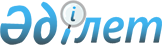 О проекте Указа Президента Республики Казахстан "О реорганизации Дипломатической миссии Республики Казахстан в Грузии"Постановление Правительства Республики Казахстан от 8 июня 2007 года N 474



      Правительство Республики Казахстан 

ПОСТАНОВЛЯЕТ:




      внести на рассмотрение Президента Республики Казахстан проект Указа Президента Республики Казахстан "О реорганизации Дипломатической миссии Республики Казахстан в Грузии".

      

Премьер-Министр




      Республики Казахстан






О реорганизации Дипломатической миссии






Республики Казахстан в Грузии



      В целях укрепления дипломатических отношений Республики Казахстан с Грузией 

ПОСТАНОВЛЯЮ:





      1. Реорганизовать Дипломатическую миссию Республики Казахстан в Грузии путем преобразования в Посольство Республики Казахстан в Грузии.




      2. Правительству Республики Казахстан принять необходимые меры, вытекающие из настоящего Указа.




      3. Настоящий Указ вводится в действие со дня подписания.

      

Президент




      Республики Казахстан


					© 2012. РГП на ПХВ «Институт законодательства и правовой информации Республики Казахстан» Министерства юстиции Республики Казахстан
				